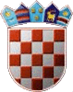 REPUBLIKA HRVATSKA                                                                       VARAŽDINSKA ŽUPANIJAOPĆINA VIDOVECOpćinski načelnikKLASA: 021-05/19-01/09URBROJ: 2186/10-02/1-19-01Vidovec, 31. siječnja 2019.Temeljem članka 7. Odluke o uključenju u akciju Gradovi i Općine - prijatelji djece (“Službeni vjesnik Varaždinske županije” broj 26/14) i članka 47. Statuta Općine Vidovec („Službeni vjesnik Varaždinske županije“ broj 04/18), općinski načelnik Općine Vidovec, dana 31. siječnja 2019. godine, donosiODLUKUo imenovanju članova Koordinacijskog odbora akcije“GRADOVI I OPĆINE – PRIJATELJI DJECE” za Općinu VidovecČlanak 1.       Općinsko vijeće Općine  Vidovec donijelo je Odluku o uključenju u akciju „Gradovi i Općine – prijatelji djece“ za Općinu Vidovec.       Koordiniranje svih aktivnosti prema pravilima akcije iz prethodnog stavka provoditi će Koordinacijski odbor akcije „GRADOVI I OPĆINE – PRIJATELJI DJECE“ za Općinu Vidovec  (u daljnjem tekstu: Koordinacijski odbor).Članak 2.    U Koordinacijski odbor se imenuju:      1.   Lea Lesar Dolenc, za predsjednicu,Zoran Košić Čačić, za zamjenika predsjednice,Ivana Sirovec, za članicu,Vesna Kovačić, za članicu,Slavica Košćak, za članicu,Sandra Toplak Hranić, za članicu,Lovro Hleb, za člana,Niko Šimek, za člana,Sanja Puček , za članicu,      10. Maja Herceg, za članicu.Članak 3.	     Ovom Odlukom stavlja se van snage Odluka o imenovanju članova Koordinacijskog odbora akcije  „GRADOVI I OPĆINE – PRIJATELJI DJECE za Općinu Vidovec, KLASA: 021-05/17-01/08, URBROJ: 2186/10-02/1-17-03 od 18. srpnja 2017. godine.Članak 4.Ova Odluka stupa na snagu danom donošenja. 							OPĆINSKI NAČELNIK						  		                           Bruno Hranić